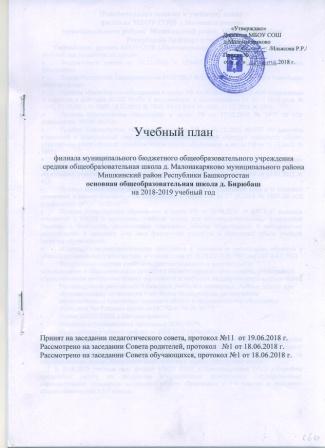                              Пояснительная записка к учебному плануфилиала МБОУ СОШ д.Малонакаряковомуниципального района  Мишкинский район  ООШ д.БирюбашРеспублики Башкортостан       Учебный план  филиала МБОУ СОШ д.Малонакаряково ООШ д.Бирюбаш на 2018-2019 учебный год разработан на основе:Федерального закона от 29.12.2012 N 273-ФЗ «Об образовании в Российской Федерации»;Закона Республики Башкортостан от 01.07.2015 № 696-3 «Об образовании в Республике Башкортостан»;Приказа Министерства образования и науки РФ от 06.10.2009 № 373 «Об утверждении и введении в действие ФГОС НОО» с изменениями и дополнениями от 26.11.2010 года № 1241; 22.12.2011 № 2357; 18.12.2012 № 1060; 29.12 2014 № 1643; 31.12.2015 № 1576;Приказа Министерства образования и науки РФ от 17.12.2010 № 1897 № «Об утверждении ФГОС ООО»;Приказа Министерства образования и науки РФ от 31.12.2015 №1577 «О внесении изменений в федеральный государственный образовательный стандарт основного общего образования, утвержденный приказом Министерства образования и науки РФ от 17.12.2010 № 1897;Приказа Министерства образования и науки РФ от 31.12.2015 №1578 «О внесении изменений в федеральный государственный образовательный стандарт основного общего образования, утвержденный приказом Министерства образования и науки РФ от 17.05.2012 № 413;Приказа Министерства образования и науки РФ от 29.12.2014 № 1644 « О внесении изменений в приказ Министерства образования и науки РФ от 17.12.2010 № 1897 № «Об утверждении ФГОС ООО»»;Приказа Министерства образования и науки РФ от 30.08.2010 № 889 « О внесении изменений в ФБУП и примерные учебные планы для общеобразовательных учреждений Российской Федерации, реализующих программы общего образования» и методических рекомендаций о введении 3-го часа физической культуры в недельный объем учебной нагрузки обучающихся;«Санитарно-эпидемиологических требований к условиям и организации обучения в общеобразовательных учреждениях» постановления от 29.12.2010 № 189 СанПиН  2.4.2.2821Федерального перечня учебников, рекомендованных и допущенных к использованию в образовательном процессе в образовательных организациях, реализующих образовательные программы общего образования и имеющих государственную аккредитацию;Рекомендуемый региональный базисный учебный и примерные учебные  планы  для образовательных организаций Республики Башкортостан, реализующих образовательные программы основного общего и среднего общего образования (Протокол №4 Решения коллегии МО РБ от 04.08.2017);Устава МБОУ СОШ д.Малонакаряково;Основной образовательной программы НОО, ООО;Календарного учебного графика на 2018-2019 учебный год.         Учебный план  разработан в соответствии с требованиями Закона Российской Федерации «О языках народов Российской Федерации», Закона Республики Башкортостан «О языках народов  Республики Башкортостан», обеспечивающим возможность обучения на государственных языках Республики Башкортостан и родном (нерусском) языке.         В 2018-2019 учебном году филиал МБОУ СОШ д.Малонакаряково ООШ д.Бирюбаш продолжает работу по внедрению и реализации федеральных государственных образовательных стандартов начального общего образования в 1-4 классах и основного общего образования в 5-7 классах.Учебный план для 1-7 классов дополнен внеурочной деятельностью, рассчитанной до 10 часов в неделю в 1-4 классах и до 6 часов в 5-9 классах.      Учебный план  рассмотрен на Совете родителей (протокол №1  от 18.06.2018г.), Совете обучающихся (протокол №1 от 18.06.2018 г.), общешкольном родительском собрании (протокол №1 от 18.06.2018г.) и Педагогическом совете (протокол №11 от 19.06.2018 г.).         В учебном плане определен максимальный объем учебной нагрузки обучающихся, распределено учебное время, отведенное на освоение федерального и национально-регионального компонентов государственного образовательного стандарта по классам. При составлении учебного плана соблюдается преемственность между уровнями обучения и классами, сбалансированность между предметными циклами.НАЧАЛЬНОЕ ОБЩЕЕ ОБРАЗОВАНИЕ(1-4 классы, реализующие федеральный государственный образовательный стандарт начального общего образования)          Учебный план для 1-4 классов обеспечивает исполнение ФГОС НОО и определяет максимальный объем учебной нагрузки обучающихся, состав учебных предметов, распределяет учебное время, отводимое на освоение содержания образования по классам и учебным предметам.Учебный план состоит их двух частей: обязательной части и части, формируемой участниками образовательных отношений.Обязательная часть учебного плана определяет состав учебных предметов обязательных предметных областей и учебное время, отводимое на их изучение по классам (годам) обучения.Обязательные предметные области и основные задачи реализации содержания предметных областей.В части, формируемой участниками образовательных отношений,   изучается башкирский язык как государственный – 1 час (2,3 классы), в 4 классе реализуется за счет внеурочной деятельности. Изучение башкирского языка направлено на развитие языковой компетентности, коммуникативных умений, диагностической и монологической речи. В ходе изучения башкирского языка формируются речевые способности обучающегося, культура речи, интерес к родному языку, трепетное отношение к национальной культуре, традициям и обычаям родного края. Изучение башкирского языка как государственного определено решением педагогического совета школы (протокол №11 от 19.06.2018 г.) с учетом мнения совета родителей (протокол №1 от 18.06.2018 г.), совета обучающихся (протокол №1 от 18.06.2018 г.).          Устанавливается следующая продолжительность учебного года:I  класс - 33 учебные недели;II-IV классы - 35 учебных недель;Для профилактики переутомления обучающихся в календарном учебном графике  предусмотрено равномерное распределение периодов учебного времени и каникул.Максимальная допустимая нагрузка в течение дня:для обучающихся I классов не должен превышать 4 уроков и один день в неделю не более 5 уроков, за счет урока физической культуры;для обучающихся II-IV классов - не более 5 уроков и один раз в неделю 6 уроков за счет урока физической культуры при 6-дневной учебной неделе;	Обучение в первом классе осуществляется с соблюдением следующих дополнительных требований: - учебные занятия проводятся по пятидневной учебной неделе и только в первую смену;использование «ступенчатого» режима обучения в первом полугодии (в сентябре, октябре - по 3 урока в день по 35 минут каждый, в ноябре-декабре - по 4 урока по 35 минут каждый; январь-май - по 4 урока по 45 минут каждый);рекомендуется организация в середине учебного дня динамической паузы продолжительностью не менее 40 минут;обучение проводится без балльного оценивания знаний обучающихся и домашних заданий;дополнительные недельные каникулы в середине третьей четверти при традиционном режиме обучения.Промежуточная аттестация уровня обученности обучающихся проходит в соответствии с положением МБОУ СОШ д.Малонакаряково о формах, периодичности, порядке текущего контроля успеваемости и промежуточной аттестации обучающихся. Целью промежуточной аттестации обучающихся является определение степени освоения ими учебного материала по пройденным учебным предметам, курсам, дисциплинам в рамках освоения основной образовательной программы общего образования (по уровням общего образования) за учебный год. Основными формами промежуточной аттестации являются: комплексная контрольная работа, итоговая контрольная работа, письменные и устные экзамены, тестирование, защита индивидуального (группового) проекта. Перечень учебных предметов, курсов, дисциплин выносимых на промежуточную аттестацию, их количество и форма проведения определяется соответствующими учебными планами и ежегодно рассматривается на заседании педагогического совета, с последующим утверждением приказом руководителя ОО в конце 3 четверти.Внеурочная деятельностьОрганизована внеурочная деятельность для обучающихся 1-4 классов по 5 направлениям развития личности: духовно-нравственное,    социально-культурное,  общеинтеллектуальное, общекультурное, спортивно-оздоровительное.ОСНОВНОЕ ОБЩЕЕ ОБРАЗОВАНИЕ(5-7 классы реализующие федеральный государственный образовательный стандарт основного общего образования)   Содержание образования на уровне основного общего образования реализуется преимущественно за счет введения учебных курсов, обеспечивающих целостное восприятие мира, системно-деятельного подхода и индивидуализации обучения.За основу в 5,7  классах взяты учебные планы по ФГОС основного общего образования, утвержденного приказом Министерства образования и науки Российской Федерации от 17 декабря . № 1897 (в ред. Приказа Министерства образования и науки РФ от 29 декабря . № 1644, Приказа Министерства образования и науки Российской Федерации от 31 декабря 2015 года № 1577).  Учебный план для 5-7 классов обеспечивает исполнение ФГОС ООО и определяет максимальный объем учебной нагрузки обучающихся, состав учебных предметов, распределяет учебное время, отводимое на освоение содержания образования по классам и учебным предметам.         Изучение русского языка направлено на развитие речи, мышления  воображения школьников, способности выбирать средства языка в соответствии с условиями общения, на воспитание позитивного эмоционально-ценностного отношения к русскому языку.        Изучение предмета «Литература» ориентировано на формирование  и совершенствование всех видов речевой деятельности школьника (слушание, чтение, говорение, письмо, различные виды пересказа), формирование терминологического словаря школьника, на знакомство с богатым миром отечественной и зарубежной детской литературы, на развитие нравственных и эстетических чувств школьника, способного к творческой деятельности.Иностранный язык формирует элементарные коммуникативные умения говорения, аудирования, чтения и письма; развивает речевые способности, внимание,  мышление, память и воображение младшего школьника; способность мотивации к дальнейшему овладению иностранным языком.          В соответствии с требованиями ФГОС в целях    изучения второго иностранного языка   вводится предмет немецкий язык.       Изучение математики (5,6 класс), алгебры и геометрии (7 класс) направлено на развитие образного и логического мышления, воображения, математической речи, формирование предметных умений и навыков, необходимых для успешного решения учебных и практических задач и продолжения образования.Общественно-научные предметы (география, биология, обществознание) позволяют дать возможности формирования целостной естественнонаучной картины мира, ориентируют обучающихся на общеучебные, общеинтеллектуальные умения и навыки, формируемые на межпредметной основе.          Изучение предметов «Изобразительное искусство» и «Музыка» в рамках предмета «Искусство» направлено на развитие способности эмоционально-ценностному восприятию произведений изобразительного и музыкального искусства, выражению в творческих работах своего отношения к окружающему миру.         Учебный предмет «Технология»  формирует практико-ориентированную направленность содержания обучения, которая позволяет реализовать  практическое применение знаний, полученных при изучении других учебных предметов (математика, окружающий мир.изобразительное искусство), в интеллектуально-практической деятельности ученика; это, в свою очередь, создает условия для развития инициативности, изобретательности, гибкости и вариативности мышления школьников.Занятия по физической культуре направлены на укрепление здоровья, содействие гармоническому физическому развитию и всесторонней физической подготовленности ученика. В их содержание введены элементы физического воспитания обучающихся, представленные национальными видами спорта. Занятия по физической культуре в 5-7 классах   3 часа проводятся за счёт обязательной части учебной программы.Часть, формируемая участниками образовательного процесса:- Башкирский язык как государственный – по 1 часу в 5-7 классах. Изучение башкирского языка как государственного определено решением педагогического совета школы (протокол №11 от 19.06.2018 г.) с учетом мнения совета родителей (протокол №1 от 18.06.2018 г.), совета обучающихся (протокол №1 от 18.06.2018 г.). Часы  из части формируемой участниками образовательных отношений отведены:3 часа  на изучение родного языка и литературы в 5,6 классах и 2 ч. в 7 классе.      В 5-7 классах изучение истории и культуры родного края осуществляется в рамках предметной области «Основы духовно-нравственной культуры народов России».  Федеральный компонент «Основы духовно-нравственной культуры народов России» изучается по 1 часу в 5-7 классах. Вопросы духовно-нравственной культуры народов России рассматриваются при изучении учебных предметов других предметных областей, таких как история, обществознание, география, литература.    Продолжительность учебного года основного общего образования составляет 35  недель. Количество учебных занятий за 5 лет не может составлять менее 5267 часов и более 6020 часов.           Обучение осуществляется с соблюдением следующих дополнительных требований:- учебные занятия проводятся в первую смену по 6-дневной учебной неделе.-  продолжительность урока в 5-9 классах 45 минут;- продолжительность каникул в течение учебного года  составляет не менее 30 календарных дней, летом – не менее 8 недель.Промежуточная аттестация уровня обученности обучающихся проходит в соответствии с положением МБОУ СОШ д.Малонакаряково о формах, периодичности, порядке текущего контроля успеваемости и промежуточной аттестации обучающихся. Целью промежуточной аттестации обучающихся является определение степени освоения ими учебного материала по пройденным учебным предметам, курсам, дисциплинам в рамках освоения основной образовательной программы общего образования (по уровням общего образования) за учебный год. Основными формами промежуточной аттестации являются: комплексная контрольная работа, итоговая контрольная работа, письменные и устные экзамены, тестирование, защита индивидуального (группового) проекта. Перечень учебных предметов, курсов, дисциплин выносимых на промежуточную аттестацию, их количество и форма проведения определяется соответствующими учебными планами и ежегодно рассматривается на заседании педагогического совета, с последующим утверждением приказом руководителя ОО в конце 3 четверти.ОСНОВНОЕ ОБЩЕЕ ОБРАЗОВАНИЕ. ФГОС.Годовой учебный план ООО ФГОС филиала МБОУ СОШ д.Малонакаряково ООШ д.БирюбашОСНОВНОЕ общее образование.  (9 класс.)Учебный план для  9 класса  разработан согласно утвержденному рекомендуемому региональному базисному учебному и примерным учебным планам для образовательных организаций Республики Башкортостан, реализующих образовательные программы основного общего и среднего общего образования (Протокол №4 Решения коллегии МО РБ от 04.08.2017); в соответствии с Санитарно-эпидемиологическими правилами и нормативами (СанПиН 2.4.2.2821-10, утвержденный Постановлением Главного государственного санитарного врача от24.11.15 №81 зарегистрировано Министерством юстиции России 18.12.15 регистрационный №40154).Учебный  план  соответствует действующему законодательству Российской  Федерации в области образования, обеспечивает исполнение федерального компонента государственного образовательного стандарта   общего образования. Учебный  план  учреждений  выступает одновременно и в качестве внешнего ограничителя,  задающего общие рамки возможных решений при разработке содержания образования и требований к его усвоению, при определении требований к организации образовательного процесса и в качестве одного из основных механизмов его реализации. Учебный план состоит из двух частей: обязательной части и части формируемой участниками образовательных отношений.Обязательная часть учебного плана определяет состав учебных предметов обязательных предметных областей для школы, имеющей по данной программе государственную аккредитацию образовательных организаций, реализующих основные образовательные основного общего образования, и учебное время, отводимое на их изучение по классам (годам) обучения. Часть учебного плана, формируемая участниками образовательных отношений, определяет содержание образования, обеспечивающая реализацию интересов и потребностей обучающихся, их родителей (законных представителей), педагогического коллектива образовательной организации.Время, отводимое на данную часть учебного плана, может быть использовано на:-увеличение учебных часов, предусмотренных на изучение отдельных предметов обязательной части;-введение специально разработанных учебных курсов, обеспечивающих интересы и потребности участников образовательных отношений, в том числе этнокультурные;-другие виды деятельности учебной, воспитательной, спортивной и иной деятельности обучающихся.В интересах детей с участием самих обучающихся и их семей могут разрабатываться индивидуальные учебные планы, в рамках которых формируется индивидуальная траектория развития обучающегося.Учебный план определяет максимальный объем учебной нагрузки обучающихся, распределяет учебное время, отводимое на освоение федерального и национально-регионального компонентов государственного образовательного стандарта по классам и образовательным областям. При составлении учебного плана учтены результаты изучения образовательного спроса учащихся и родителей, а также основные принципы обновления содержания образования.В учебном плане школы в 9 классе наблюдается соотношение между федеральным компонентом, региональным (национально-региональным) компонентом и компонентом школы:федеральный компонент – не менее 70 % от общего нормативного времени, отводимого на освоение основных образовательных программ общего образования;региональный (национально-региональный) компонент – не менее 10%;компонент образовательного учреждения – не менее 10%.В школе в 9 классе изучается русский язык, литература, родной язык и литература, иностранный (английский) язык. Учебный предмет «Английский язык» изучается со 2 класса. В образовательную область «Математика» входят в 5,6 классах – «Математика», в 7 классе параллельно изучаются предметы «Алгебра»  и «Геометрия», причем в  9 классе изучается учебный предмет «Математика» по модульному построению «Алгебра» и «Геометрия»Предмет «Информатика и информационно-коммуникационные технологии (ИКТ)»,  направленные на обеспечение всеобщей компьютерной грамотности, изучается с 8 класса как самостоятельный предмет.В 9 классе продолжается изучение учебного предмета «Обществознание». Учебный предмет является интегрированной учебной дисциплиной, построенной по модульному принципу, включает содержательные разделы: «Общество», «Человек», «Социальная сфера», «Политика», «Экономика» и «Право».Образовательная область  «История» изучается с 5 класса. В соответствии с письмом Министерство образования Республики Башкортостан от 25 июня 2012 года №04-05/313, начиная с 2012-2013 учебного года материалы курсов «Всеобщая история» и «История России» изучаются синхронно-параллельно, отдельные темы интегрировано, в рамках единого предмета «История».Учебный предмет «География» изучается 9 классе  2 часа в неделю, учебный предмет «Биология»   2 часа в неделю.В целях сохранения непрерывности преподавания учебный предмет «Искусство» изучается и в 9 классе 1 час в неделю.На преподавание учебного предмета «Физическая культура» в 9 классе отводится 3 часа в неделю в соответствии с приказом Минобрнауки России от 03 июня 2011 года № 1994 «О внесении изменений в федеральный базисный учебный план и примерные учебные планы для общеобразовательных учреждений Российской Федерации, реализующих программы общего образования, утвержденные приказом Министерства образования Российской Федерации от 9 марта . № 1312». Третий час учебного предмета используется на увеличение двигательной активности и развитие физических качеств обучающихся, внедрение современных систем физического воспитания.Региональный  (национально-региональный) компонент реализуется на основании решения педагогического совета школы (протокол №11 от 19.06.2018 г.) с учетом мнения совета родителей (протокол №1 от 18.06.2018 г.), совета обучающихся (протокол №1 от 18.06.2018 г)  путем преподавания  следующих предметов:-  «Башкирский язык как государственный» в 9 классе изучается   11язык как государственный»бору добах не достигает 20.го образования; час в неделю. Изучение башкирского языка как государственного направлено на развитие языковой компетентности, коммуникативных умений, диагностической и монологической речи. В ходе изучения башкирского языка формируются речевые способности обучающегося, культура речи, интерес к родному языку, трепетное отношение к национальной культуре, традициям и обычаям родного края.-  «Родной язык и литература» в 9 классе   2 часа в неделю. Время, отводимое на изучение родного языка и литературы, содержание образования, обеспечивает реализацию интересов и потребностей обучающихся, их родителей (законных представителей), педагогического коллектива образовательной организации.- «Математики». 1 час отведен на увеличение учебных часов по математике в  9 классе .- «История и культура Башкортостана». Для организации изучения обучающимися содержания образования краеведческой направленности, а также с целью сохранения непрерывности преподавания остается   учебный предмет «История и культура Башкортостана». На изучение этого курса  в 9 классе отводится  1 час. В 9 классе 1 час школьного компонента отведен на предпрофильную подготовку («Орфоэпия и грамматика»).     Продолжительность учебного года  в 9 классе 34 недели.          Обучение осуществляется с соблюдением следующих дополнительных требований:          - учебные занятия проводятся в первую смену по 6-дневной учебной неделе.   -  продолжительность урока в 9 классе  45 минут;          - продолжительность каникул в течение учебного года  составляет не менее 30 календарных дней, летом – не менее 8 недель.ОСНОВНОЕ ОБЩЕЕ ОБРАЗОВАНИЕ9 классГодовой учебный план ООО филиала МБОУ СОШ д.Малонакаряково ООШ д.Бирюбаш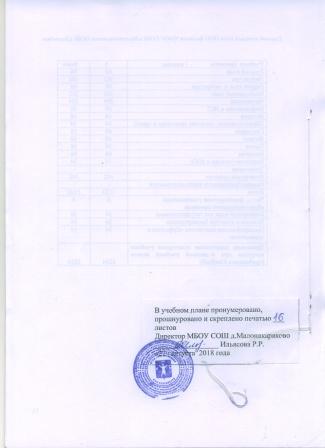 Русский язык и литературное чтениеФормирование первоначальных представлений о русском языке как государственном языке Российской Федерации, как средстве общения людей разных национальностей в России и за рубежом. Развитие диалогической и монологической устной и письменной речи, коммуникативных умений, нравственных и эстетических чувств, способностей к творческой деятельности.Родной язык и литературное чтение на родном языкеФормирование первоначальных представлений о единстве и многообразии языкового и культурного пространства России, о языке как основе национального самосознания. Развитие диалогической и монологической устной и письменной речи на родном языке, коммуникативных умений, нравственных и эстетических чувств, способностей к творческой деятельности на родном языке.Иностранный языкФормирование дружелюбного отношения и толерантности к носителям другого языка на основе знакомства с жизнью своих сверстников в других странах, с детским фольклором и доступными образцами детской художественной литературы, формирование начальных навыков общения в устной и письменной форме с носителями иностранного языка, коммуникативных умений, нравственных и эстетических чувств, способностей к творческой деятельности на иностранном языке.Математика и информатикаРазвитие математической речи, логического и алгоритмического мышления, воображения, обеспечение первоначальных представлений о компьютерной грамотностиОбществознание и естествознание (Окружающий мир)Формирование уважительного отношения к семье, населенному пункту, региону, России, истории, культуре, природе нашей страны, ее современной жизни. Осознание ценности, целостности и многообразия окружающего мира, своего места в нем. Формирование модели безопасного поведения в условиях повседневной жизни и в различных опасных и чрезвычайных ситуациях. Формирование психологической культуры и компетенции для обеспечения эффективного и безопасного взаимодействия в социуме.Основы религиозных культур и светской этикиВоспитание способности к духовному развитию, нравственному самосовершенствованию. Формирование первоначальных представлений о светской этике, об отечественных традиционных религиях, их роли в культуре, истории и современности РоссииИскусствоРазвитие способностей к художественно-образному, эмоционально-ценностному восприятию произведений изобразительного и музыкального искусства, выражению в творческих работах своего отношения к окружающему мируТехнологияФормирование опыта как основы обучения и познания, осуществление поисково-аналитической деятельности для практического решения прикладных задач с использованием знаний, полученных при изучении других учебных предметов, формирование первоначального опыта практической преобразовательной деятельностиФизическая культураУкрепление здоровья, содействие гармоничному физическому, нравственному и социальному развитию, успешному обучению, формирование первоначальных умений саморегуляции средствами физической культуры. Формирование установки на сохранение и укрепление здоровья, навыков здорового и безопасного образа жизни.Недельный учебный план начального общего образованияНедельный учебный план начального общего образованияНедельный учебный план начального общего образованияНедельный учебный план начального общего образованияНедельный учебный план начального общего образованияНедельный учебный план начального общего образованияНедельный учебный план начального общего образованияПредметныеобластиУчебныеПредметыКлассыКоличество часов в неделюКоличество часов в неделюКоличество часов в неделюКоличество часов в неделюВсегоПредметныеобластиУчебныеПредметыКлассыIIIIIIIVВсегоПредметныеобластиОбязательная частьОбязательная частьОбязательная частьОбязательная частьОбязательная частьОбязательная частьРусский язык иЛитературное чтениеРусский язык455519Русский язык иЛитературное чтениеЛитературное чтение233311Родной язык и литературное чтение на родном языкеРодной язык22228Родной язык и литературное чтение на родном языкеЛитературное чтение на родном языке языке11114Иностранный языкИностранный язык02226Математика и информатикаМатематика444416Обществознание и естествознание (Окружающий мир)Окружающий мир22228Основы духовно-нравственной культуры народов РоссииОсновы религиозных культур и светской этики00011ИскусствоМузыка11114ИскусствоИзобразительноеискусство11114ТехнологияТехнология11114Физическая культураФизическая культура333312ИтогоИтого2125252699Часть, формируемая участниками образовательных отношенийЧасть, формируемая участниками образовательных отношенийЧасть, формируемая участниками образовательных отношенийЧасть, формируемая участниками образовательных отношенийЧасть, формируемая участниками образовательных отношенийЧасть, формируемая участниками образовательных отношенийЧасть, формируемая участниками образовательных отношенийБашкирский язык как государственный-11-2Максимально допустимая недельная нагрузкаМаксимально допустимая недельная нагрузка2126262699Годовой учебный план начального общего образованияГодовой учебный план начального общего образованияГодовой учебный план начального общего образованияГодовой учебный план начального общего образованияГодовой учебный план начального общего образованияГодовой учебный план начального общего образованияГодовой учебный план начального общего образованияПредметныеобластиУчебныеПредметыклассыКоличество часов в неделюКоличество часов в неделюКоличество часов в неделюКоличество часов в неделюВсегоПредметныеобластиУчебныеПредметыклассыIIIIIIIVВсегоОбязательнаячастьОбязательнаячастьОбязательнаячастьОбязательнаячастьОбязательнаячастьОбязательнаячастьРусский язык иЛитературноечтениеРусский язык132175175175657Русский язык иЛитературноечтениеЛитературное чтение66105105105381Родной язык и литературное чтение на родном языкеРодной язык66707070276Родной язык и литературное чтение на родном языкеЛитературное чтение на родном языке33353535138Иностранный языкИностранный язык0707070210Математика и информатикаМатематика132140140140552Обществознание и естествознание (Окружающий мир)Окружающий мир66707070276Основы духовно-нравственной культуры народов РоссииОсновы религиозных культур и светской этики0003535ИскусствоМузыка33353535138ИскусствоИзобразительноеискусство33353535138ТехнологияТехнология33353535138ФизическаякультураФизическая культура99105105105414ИтогоИтого6938758759103353Часть, формируемая участниками образовательных отношенийЧасть, формируемая участниками образовательных отношенийЧасть, формируемая участниками образовательных отношенийЧасть, формируемая участниками образовательных отношенийЧасть, формируемая участниками образовательных отношенийЧасть, формируемая участниками образовательных отношенийЧасть, формируемая участниками образовательных отношенийБашкирский языкБашкирский язык-3535-70Максимально допустимая годовая нагрузкаМаксимально допустимая годовая нагрузка6939109109103423Предметные областиУчебныепредметы                   КлассыКоличество часов в неделюКоличество часов в неделюКоличество часов в неделюВсегоПредметные областиУчебныепредметы                   Классы5 67ВсегоОбязательная частьОбязательная частьОбязательная частьОбязательная частьРусский язык и литератураРусский язык56415Русский язык и литератураЛитература3227Родной язык и родная литератураРодной язык 2215Родной язык и родная литератураРодная  литература1113Иностранные языкиИностранный язык3339Иностранные языкиВторой иностранный язык11Общественно-научные предметыИстория 2226Общественно-научные предметыОбществознание112Общественно-научные предметыГеография1124Математика и информатикаМатематика5510Математика и информатикаАлгебра33Математика и информатикаГеометрия22Математика и информатикаИнформатика11Основы духовно-нравственной культуры народов РоссииОсновы духовно-нравственной культуры народов России1113Естественно - научные предметыФизика22Естественно - научные предметыХимияЕстественно - научные предметыБиология1113ИскусствоМузыка1113ИскусствоИзобразительное искусство1113ТехнологияТехнология2226Физическая культура и основы безопасности жизнедеятельности Физическая культура3339ИтогоИтого313234Часть, формируемая участниками образовательного процессаЧасть, формируемая участниками образовательного процесса223Башкирский язык какгосударственный1113Максимально допустимая недельная нагрузкаМаксимально допустимая недельная нагрузка323335100Предметные областиУчебныепредметыКлассыКоличество часов в неделюКоличество часов в неделюКоличество часов в неделюКоличество часов в неделюПредметные областиУчебныепредметыКлассы567всегоОбязательная частьОбязательная частьОбязательная частьОбязательная частьРусский язык и литератураРусский язык175210140525Русский язык и литератураЛитература1057070245Родной язык и родная литератураРодной  язык707035175Родной язык и родная литератураРодная литература353535105Иностранные языкиИностранный язык105105105315Иностранные языкиВторой иностранныйязык3535Общественно-научные предметыИстория707070210Общественно-научные предметыОбществознание353570Общественно-научные предметыГеография353570140Математика и информатикаМатематика175175350Математика и информатикаАлгебра105105Математика и информатикаГеометрия7070Математика и информатикаИнформатика3535Основы духовно-нравственной культуры народов РоссииОсновы духовно-нравственной культуры народов России353535105Естественно- научные предметыФизика7070Естественно- научные предметыБиология353535105ИскусствоМузыка353535105ИскусствоИзобразительное искусство353535105ТехнологияТехнология707070210Физическая культура и основы безопасности жизнедеятельностиФизическая культура105105105     315ИтогоИтого1085112011203325Часть, формируемая участниками образовательного процессаЧасть, формируемая участниками образовательного процесса2225Башкирский язык как государственныйБашкирский язык как государственный353535105Максимально допустимая недельная нагрузкаМаксимально допустимая недельная нагрузка1120115511553430Учебные предметыIXИтого Учебные предметыIXплан     факт.Русский язык22Литература33Родной  язык и литература  22Иностранный (английский) язык33Математика5+16Информатика и ИКТ22История22Обществознание (включая экономику и право)11География22Физика22Химия22Биология22Искусство (Музыка и ИЗО)11Технология Основы безопасности жизнедеятельностиФизическая культура33Региональный (национально – региональный) компонентРегиональный (национально – региональный) компонентРегиональный (национально – региональный) компонентБашкирский язык как государственный11История и культура Башкортостана  (ИКБ)11Предпрофильная подготовка«Орфоэпия и грамматика»11Итого3636Учебные  предметыклассы9ВсегоРусский язык Русский язык 6868ЛитератураЛитература102102Родной язык и литератураРодной язык и литература6868Иностранный (английский) язык Иностранный (английский) язык 102102Математика Математика 204204Информатика и ИКТИнформатика и ИКТ6868История История 6868Обществознание  (включая экономику и право)Обществознание  (включая экономику и право)3434География  География  6868Физика Физика 6868Химия Химия 6868Биология Биология 6868Искусство (музыка и ИЗО)Искусство (музыка и ИЗО)3434ТехнологияТехнология--Физическая культураФизическая культура102102Основы безопасности жизнедеятельностиОсновы безопасности жизнедеятельности--ИтогоИтого11221122Часть, формируемая участниками образовательного процессаЧасть, формируемая участниками образовательного процесса66Башкирский язык как государственныйБашкирский язык как государственный3434История и культура БашкортостанаИстория и культура Башкортостана3434Предпрофильная подготовка «Орфоэпия и грамматика»Предпрофильная подготовка «Орфоэпия и грамматика»3434Предельно допустимая аудиторная учебная нагрузка при 6-дневной учебной неделе (требования СанПиН)Предельно допустимая аудиторная учебная нагрузка при 6-дневной учебной неделе (требования СанПиН)12241224